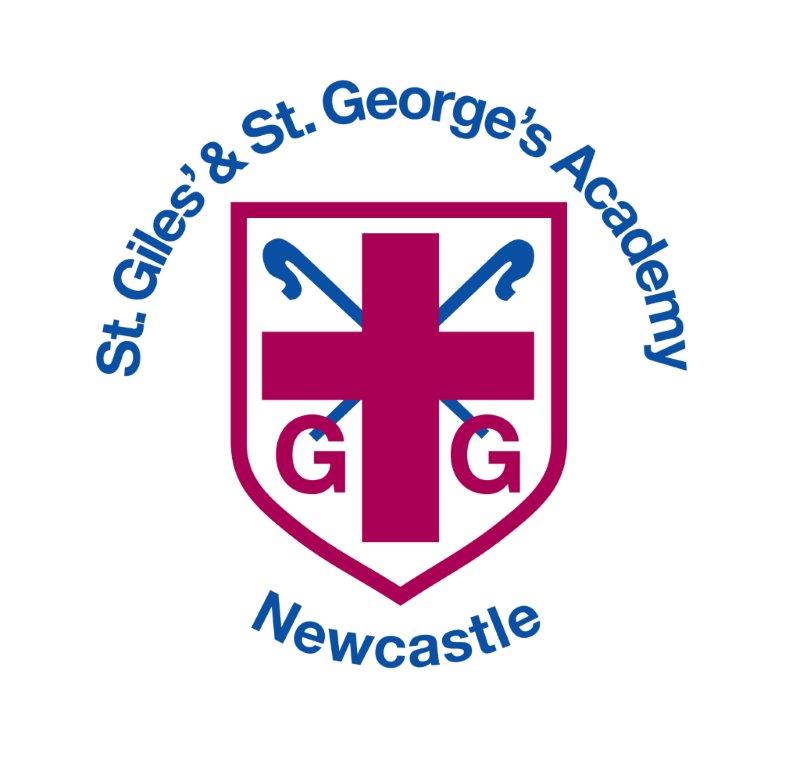 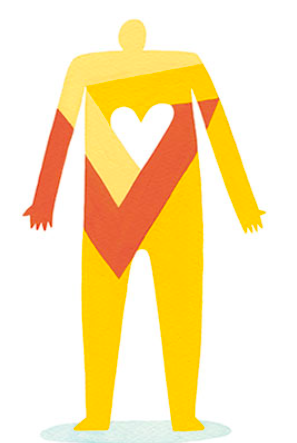 Two different resources which complement each other are used. Understanding Christianity and Discovery RE which focuses on other religionsKS1 AssessmentLKS2 AssessmentUKS2 AssessmentAutumn TermAutumn TermSpring TermSpring TermSummer TermSummer TermAutumn 1Autumn 2Spring 1Spring 2Summer 1Summer 2NurSpecial PeopleWhat makes people special?(Christianity/Judaism)IncarnationWhy do Christians perform nativity    plays at Christmas?CelebrationsHow do people celebrate?HinduismSalvationWhy do Christians put a cross in the Easter garden?StoriesWhat can we learn from stories?(All religions)Special PlacesWhat makes places special?(All religions)RecSpecial PeopleWhat makes people special?(Christianity/Judaism)IncarnationWhy do Christians perform nativity    plays at Christmas?CelebrationsHow do people celebrate?HinduismSalvationWhy do Christians put a cross in the Easter garden?StoriesWhat can we learn from stories?(All religions)Special PlacesWhat makes places special?(All religions)Year 1CreationWho made the world?IncarnationWhat does Christmas matter to Christians?Jesus as a friendWas it always easy for Jesus to show friendship?(Christianity)SalvationWhy doesEaster matter to Christians?ShabbatIs Shabbat important to Jewish children(Judaism)Rosh Hashana and Yom KippurAre Rosh Hashana and Yom Kippur important to Jewish children?(Judaism)Year 2What did Jesus teachIs it possible to be kind to people all the time?(Christianity)GospelWhat is the good news that Jesus brings?PassoverHow important is it to Jewish people to do what God is asking?(Judaism)GodWhat do Christians believe God is like?The CovenantHow special is the relationship Jews have with God?(Judaism)Rites of Passage and good workWhat is the best way for a Jew to show commitment to God?(Judaism)Year 3DivaliWould celebrating Divali bring a semse of belonging to a child?(Hinduism)IncarnationWhat is the Trinity?Creation/FallWhat do Christians learn from the Creation Story?SalvationWhy do Christians call the day Jesus died ‘Good Friday’?Hindu BeliefsHow can Brahman be in everything and everywhere?(Hinduism)Pilgrimage to the River GangesWould visiting the River Ganges be important for a non- Muslim?(Hinduism)Year 4Buddah’s TeachingsIs it possible for everyone to be happy?(Buddhism)People of GodWhat is it like for Christians to follow God?The 8-fold pathCan the Buddah teachings make the world a better place?(Buddhism)Easter   Is forgiveness always possible for Christians?The 8-fold pathWhat is the best way for a Buddhist to lead a good life?(Buddhism)Kingdom of GodWhen Jesus left what was the impact of Pentecost?Year 5Belief into ActionHow far would a Sikh go for his religion?(Sikhism)IncarnationWas Jesus the Messiah?Belief and modern valuesAre Sikh stories important today?(Sikhism)SalvationWhat did Jesus do to save human beings?Prayer and WorshipWhat is the best way for a Sikh to show commitment to God?(Sikhism)GodWhat does it mean if God is holy and loving?What kind of king was Jesus?Year 6Beliefs and PractiseWhat is the best way for a Muslim to show commitment to God?(Islam)People of GodWhat would Jesus do?ChristmasHow important is Mary as the mother of God?(Christianity)CreationCreation and science: conflicting or complementary?SalvationWhat does the Resurrection mean for Christians?Belief in moral valuesDoes belief in Akhirah (after life) help Muslims to lead good lives?(Islam)Belief in moral valuesDoes belief in Akhirah (after life) help Muslims to lead good lives?(Islam)EYFSEYFSAF1: Thinking about religion and beliefShows interest in the lives of people who are familiar to them. Remembers and talks about significant events in their own experience. Recognises and describes special times or events for family or friends. Enjoys joining in with family customs and routines.AF2: Enquiring, investigating and interpretingIn pretend play, imitates everyday actions and events from own family and cultural backgroundExplores the similarities and differences that connect them to, and distinguish them from, others. Shows interest in different occupations and ways of life Knows some of the things that make them unique, and can talk about some of the  similarities and differences in relation to friends or familyComments and asks questions about aspects of their familiar world such as the place where they live or the natural world.Developing an understanding of growth, decay and changes over time. Looks closely at similarities, differences, patterns and change.Creation and FallRecognise ‘God’ as a nameKnow that Christians believe God is the creator of the universe. Comments on what makes our world wonderful and how we should look after it.GodPupils know that Christians remember Jesus’ last week at Easter, Holy WeekJesus’ name means ‘He saves’. Christians believe Jesus came to show God’s love.  Christians try to show love to others.IncarnationKnow that Christians celebrate Christmas as Jesus’ birth.Pupils know that Christians believe God came to Earth in human form as baby Jesus.Know that Christians believe Jesus came to show that all people are precious and special to God.Gospel N/AKS1KS1AF1: Thinking about religion and beliefrecognise and name features of religions and beliefsrecall features of religious, spiritual and moral stories and other forms of religious expressionretell religious, spiritual and moral storiesidentify how religion and belief is expressed in different waysidentify similarities and differences in features of religions and beliefsAF2: Enquiring, investigating and interpretingidentify what they find interesting and puzzling in liferecognise symbols and other forms of religious expressionrecognise that some questions about life are difficult to answerask questions about their own and others’ feelings and experiencesidentify possible meanings for symbols and other forms of religious expressionCreation and FallGodPupils know that Christians believe in God and that they find out about him in the Bible.They know that a parable is ‘a story (in this case told by Jesus) to help people understand ideas’. They can find and say what some of these ideas are in the parable of the Lost Son and/or the Story of Jonah.They know that Christians believe that God is loving kind forgiving and fair. They know that Christians worship God and pray to him. They can identify different types of prayer i.e. Praise: saying sorry: asking: and saying thank you.IncarnationPupils know that Christians celebrate Jesus’ birth; Advent for Christians is a time for getting ready for Jesus’ coming.Pupils know that Christians believe that Jesus is God. They know the birth narrative i.e. The Angel appeared to Mary, Mary and Joseph travelled to Bethlehem where Jesus was born as a baby and he was placed in a manger. Angels appeared to the shepherds.  The wise men brought gifts.The Bible points out that his birth showed that he was extraordinary (e.g. he is worshipped as a king in Matthew) and that he came to bring good news (e.g. to the poor in Luke)Pupils use the term incarnation. They can talk about examples of how this theme has been explore in art and music (including hymns) by Christians.GospelPupils will know that Christians believe that Jesus brings the good news (Gospel) and that God loves them and he will forgive them when they go wrong.Pupils will know that Christians believe that by forgiving they will find peace in their own lives, with others, and with God.Pupils know the story of the calling of Matthew (including why the tax collector was unpopular, and how people reacted) the tax collector and that Jesus chose as his closest friends (disciples) many who were friendless.Pupils know that Christians will pray to God prayers to say sorry to ask for things to say thank you.LKS2LKS2AF1: Thinking about religion and beliefmake links between beliefs, stories and practicesidentify the impacts of beliefs and practices on people’s livesidentify similarities and differences between religions and beliefscomment on connections between questions, beliefs, values and practicesdescribe the impact of beliefs and practices on individuals, groups and communitiesdescribe similarities and differences within and between religions and beliefsAF2: Enquiring, investigating and interpretinginvestigate and connect features of religions and beliefsask significant questions about religions and beliefsdescribe and suggest meanings for symbols and other forms of religious expressiongather, select, and organise ideas about religion and beliefsuggest answers to some questions raised by the study of religions and beliefssuggest meanings for a range of forms of religious expression, using appropriate vocabularyCreation and FallPupils know that Christians believe that although God made the world the Bible tells in Genesis 3 how humans spoiled that friendship with God, and that Christians call this the Fall.Pupils know the story of Adam and Eve including Gods command not to eat the fruit, the serpent tempting Eve, Adam and Eve hiding from God, Adam and Eve expelled from paradise.Pupils know that Christians believe that God wants to help people to get close to him again. He gives them guidelines such as the 10 commandments and offers forgiveness when they fall short.Pupils understand that many Christians believe they are asked to be stewards or caretakers of God’s creation and they know about examples where Christians have tried to put this idea in to practice e.g. Forest Churches, A Rocha movement.They know that some people don’t believe that God made the world.GodPupils know that Christians believe God is Trinity: Father, Son and Holy Spirit. The Father creates; he sends the Son who saves his people; and the Holy Spirit on his people. Christians believe the Holy Spirit is God’s power at work in the world and in their lives today, enabling them to follow JesusPupils know that Christians often try to describe God using symbols, similes, and metaphors, in song, story, poems and art and have created art to help to express this belief.Pupils know the story of Jesus Baptism (Matthew 3; 11-17) including that Jesus was baptised by John the Baptist that a voice came from above and the dove appeared. They know the symbolism this suggests.Pupils can describe a Christian Baptism (child and adult) including the terminology of ‘in the name of the father, the son and the Holy spirit’IncarnationPupils know that Christians believe God is Trinity: Father, Son and Holy Spirit. The Father creates; he sends the Son who saves his people; and the Holy Spirit on his people. Christians believe the Holy Spirit is God’s power at work in the world and in their lives today, enabling them to follow JesusPupils know that Christians often try to describe God using symbols, similes, and metaphors, in song, story, poems and art and have created art to help to express this belief.Pupils know the story of Jesus Baptism (Matthew 3; 11-17) including that Jesus was baptised by John the Baptist that a voice came from above and the dove appeared. They know the symbolism this suggests.Pupils can describe a Christian Baptism (child and adult) including the terminology of ‘in the name of the father, the son and the Holy spirit’GospelPupils will know that Christians believe that the Gospel of Jesus is not just about setting a good example but also about healing the damage done (by sin) in the world.Pupils will know a range of Jesus teachings: The wise and foolish builder’s/the sermon on the mount/the healing of the centurion’s servant/Jesus and the moneylenders/the woman caught in adultery. (select specific detail to retell).Pupils will be able to relate these teachings to activities undertaken by Christian groups and by the church to bring these teachings to life in their churches and communities.Pupils will know that although these texts are fixed the way that different Christians have interpreted them over the years and in different cultures will vary.UKS2UKS2AF1: Thinking about religion and beliefexplain connections between questions, beliefs, values and practices in different belief systemsrecognise and explain the impact of beliefs and ultimate questions on individuals and communitiesexplain how and why differences in belief are expressed.use religious and philosophical terminology and concepts to explain religions, beliefs and value systemsexplain some of the challenges offered by the variety of religions and beliefs in the contemporary worldexplain the reasons for, and effects of, diversity within and between religions, beliefs and cultures.AF2: Enquiring, investigating and interpretingsuggest lines of enquiry to address questions raised by the study of religions and beliefssuggest answers to questions raised by the study of religions and beliefs, using relevant sources and evidencerecognise and explain diversity within religious expression, using appropriate concepts.identify the influences on, and distinguish between, different viewpoints within religions and beliefsinterpret religions and beliefs from different perspectivesinterpret the significance and impact of different forms of religious and spiritual expressionCreation and FallGodPupils know that Christians believe God is omnipotent, omniscient and eternal. They know that some people do not believe God exists (i.e. Humanist’s) and can say why i.e. Humanist’s don’t believe God is omnipotent omniscient and eternal because..,.They know that there are different types of text in the Bible and can give examples of psalms, letters and prophecyPupil know that Christians believe God is holy and loving but that he is also angered by sin and injustice. That not all Christians agree about what God is like but that all try and follow his teachings as they understand it. They can explain that this is why Christians can respond differently both in reaction to social injustice but also in styles of worship and church building.Pupils can give an example of how biblical ideas about holiness love or forgiveness have made a difference in the world for example Coventry Cathedral.IncarnationPupils know that Jesus was Jewish.  They understand that ‘Christ’ is the Greek word for ‘anointed one’, or ‘Messiah’. And that the Old Testament talks about a ‘rescuer’ or ‘anointed one’ – a Messiah. That Isaiah 9 v2-7 texts talks about what this ‘Messiah’ would be like.Pupils know that most Christians believe Jesus is God incarnate and they believe that his birth, life, death and resurrection were part of a longer plan by God to restore the relationship between humans and God.Pupils understand that Christians believe that Jesus fulfilled these expectations, and that he is the Messiah.  (Jewish people do not think Jesus is the Messiah.) That Christians see Jesus as their Saviour (See Salvation). They can give their own view to answer the questions ‘Was Jesus the Messiah?’ supported by a reasoned argumentGospelPupils will know that Christians believe that the Gospel of Jesus is not just about setting a good example but also about healing the damage done (by sin) in the world.Pupils will know a range of Jesus teachings: The wise and foolish builder’s/the sermon on the mount/the healing of the centurion’s servant/Jesus and the moneylenders/the woman caught in adultery. (select specific detail to retell).Pupils will be able to relate these teachings to activities undertaken by Christian groups and by the church to bring these teachings to life in their churches and communities.Pupils will know that although these texts are fixed the way that different Christians have interpreted them over the years and in different cultures will vary.Thinking about religionEnquiring, investigating and interpretingCreation and fallGodIncarnationGospelWorking towards•I can identify some features of religions and beliefs. •I can retell some simple religious, spiritual and moral stories.•I can describe some of the ways that people express their religion and beliefs.•I can identify what I find interesting and puzzling about life. •I recognise symbols of religious expression.•I know that some questions about life are too difficult to answer. • I know that Christians believe that God created the universe.• I can explain that Christians believe Earth and everything in it are important to God.• I can explain and give examples of how and why humans should care for the world.• I can name the Christians’ holy book.• Christians believe God is loving, kind, fair, and also Lord and King.• I can describe how Christians worship God, and try to live in ways that please him.• I can retell the story of Jesus’ birth. • I can explain why Jesus was a special baby. • I can describe how Christians celebrate Jesus’ birth and Advent.• Christians believe Jesus brings good news for all people. • Christians believe Jesus is a friend to the poor and friendless. • Christians believe Jesus’ teachings show them the right way to live. Working within•I can identify and match features of religions and beliefs. •I can retell religious, spiritual and moral stories and interpret the message.•I can describe and give examples of ways that people express their religion and beliefs.•I can identify similarities and differences in features of religions and beliefs.•I can identify and discuss what I find interesting and puzzling about life. •I recognise and describe symbols of religious expression and ways people demonstrate their beliefs.•I know that some questions about life are too difficult to answer.• I can describe how Christians believe the world was created. • I can explain that Christians believe Earth and everything in it are important to God.• I can explain and give examples of how and why humans should care for the world because it belongs to God.• I can describe how Christians would find out more about their God by reading the Bible.• I can describe what Christians believe God is like, using some Bible stories to help me. • I can identify and give some examples of how Christians worship God, and try to live in ways that please him.• I can talk about Christians’ belief that Jesus is God and that he was born as a baby in Bethlehem.• I can explain why Jesus was a special baby and discuss the good news he was said to bring. • I can describe and give examples of how Christians celebrate and prepare for Jesus’ birth and Advent. • Christians believe Jesus brings good news for all people and this includes being loved by God.• Christians believe Jesus is a friend to the poor and friendless. I can describe why this comforts Christians. • Christians believe Jesus’ teachings make people think hard about how to live and show them the right way.Working beyond•I can recall features of religious, spiritual and moral stories and other forms of religious expression. •I can retell religious, spiritual and moral stories and interpret the message.•I can describe and give examples of ways that people express their religion and beliefs.•I can identify similarities and differences in features of religions and beliefs. •I can identify and discuss what I find interesting and puzzling about life and share my thoughts and examples. •I can identify ways people demonstrate their beliefs. •I can consider and share questions about life that are too difficult to answer.•I can identify some possible meanings for symbols.• I can describe in detail how Christians believe the world was created. • I can explain that Christians believe Earth and everything in it are important to God.• I can talk about God’s unique relationship with human beings as their Creator and Sustainer. • I can explain and give examples of how and why humans should care for the world because it belongs to God.• I can talk about where Christians would find more information about their religion and God and how the Bible is organised into the Old and New Testament. • Christians believe God is loving, kind, fair, and also Lord and King; and there are some stories that show this.• I can discuss and give examples of how Christians worship God, and try to live in ways that please him.• I can talk about Christians belief that Jesus is God and that he was born as a baby in Bethlehem.• The Bible points out that his birth showed he was extraordinary and that he came to bring good news. • I can explain how Christians celebrate Jesus’ birth; Advent for Christians is a time for getting ready for Jesus’ coming.• Christians believe Jesus brings good news for all people, this good news includes being loved by God, and being forgiven for bad things.• Christians believe Jesus is a friend to the poor and friendless. I can give examples from the Bible to support this. • Christians believe Jesus’ teachings make people think hard about how to live and show them the right way. I can give examples from the Bible to explain this. Thinking about religionEnquiring, investigating and interpretingCreation and fallGodIncarnationGospelWorking towards• I can make links between beliefs, stories and practices.• I can comment on connections between questions, beliefs, values and practices.• I can describe similarities and differences within and between religions and beliefs. • I can make connections for features of different religions and beliefs.•I can identify and describe symbols for different religions. I can give some suggestions for the meanings of the symbols. • I can organise information and select relevant ideas about religion and beliefs.• I know Christians believe that God made the world. • I can retell the story of Adam and Eve including God’s command to not to eat the fruit. • I know that some people don’t believe that God made the world.• I know Christians believe God is Trinity; Father, Son and Holy Spirit. •I know that Christians try to describe God using symbols, similes, and metaphors, in song, story, poems and art and have created art to help to express this belief.•I can describe what happens at a Baptism. • I know Christians believe God is Trinity; Father, Son and Holy Spirit. •I know that Christians try to describe God using symbols, similes, and metaphors, in song, story, poems and art and have created art to help to express this belief.•I can describe what happens at a Baptism. • I know that the Gospel of Jesus is about setting a good example and healing the damage done by sin. • I can identify a range of Jesus’ teachings from the Bible.  Working within• I can compare and make links between beliefs, stories and practices. • I can identify the impacts of beliefs and practices on people’s lives.• I can compare and comment on connections between questions, beliefs, values and practices.• I can investigate and connect features of religions and beliefs.• I can gather and organise information about religion and beliefs. I can use this to ask significant questions about religions and beliefs.• I can describe and suggest meanings for symbols and other forms of religious expression. • I know Christians believe that although God made the world the Bible tells in Genesis 3 how humans spoiled that friendship with God, and that Christians call this the Fall.• I can retell the story of Adam and Eve including Gods command not to eat the fruit, the serpent tempting Eve, Adam and Eve hiding from God, Adam and Eve expelled from paradise.• I understand that many Christians believe they are asked to be caretakers of God’s creation and how people try to put this into action. • I know Christians believe God is Trinity. I can describe the three parts and what they represent. (Father, Son and Holy Spirit.)•I know that Christians find God hard to describe, so they use symbols, similes, and metaphors, in song, story, poems and art. I can use one of these methods to explore a God’s representation. • I can describe what happens at a Baptism and can retell the story of Jesus’ Baptism. • I know Christians believe God is Trinity. I can describe the three parts and what they represent. (Father, Son and Holy Spirit.)•I know that Christians find God hard to describe, so they use symbols, similes, and metaphors, in song, story, poems and art. I can use one of these methods to explore a God’s representation. • I can describe what happens at a Baptism and can retell the story of Jesus’ Baptism. •I can explain how Jesus’ Gospel is not only to teach Christians how to set a good example but also how to resolve damage (created by sin) in the world.• I can identify and retell a range of Jesus’ teachings from the Bible. • I understand how these texts are fixed the way that different Christians have interpreted them over the years and will vary in in different cultures. Working beyond• I can identify the impacts of beliefs and practices on people’s lives.• I understand the impact of beliefs and practices on individuals, groups and communities and can give examples to explain this. • I can compare and contrast religions and beliefs to identify similarities and differences.• I can investigate and connect features of religions and beliefs.• I can identify, describe and suggest meanings for a range of forms of religious expression, using appropriate vocabulary. • I can ask significant questions about religions and beliefs and suggest answers to some questions raised by the study of religions and beliefs.• I can retell the story of Adam and Eve including Gods command not to eat the fruit, the serpent tempting Eve, Adam and Eve hiding from God, Adam and Eve expelled from paradise. Christians call this the Fall.• I can talk about Christians’ belief that God wants to help people to get close to him again. He gives them guidelines and offers forgiveness when they fall short.• I understand that many Christians believe they are asked to be stewards or caretakers of God’s creation and can talk about examples where Christians have tried to put this idea in to practice. • I know that Christians believe God is Trinity: Father, Son and Holy Spirit. I can explain using words or illustrations, what this means to Christians and what each part represents. • I can express my representation of God using symbols, similes, metaphors, songs, stories, poems or art work. • I can find, retell and discuss Jesus’ Baptism from the Bible. I can explain the symbolism of the dove appearing. I can connect the Trinity to modern day baptisms and the language of ‘in the name of the father, son and the holy spirit’ • I know that Christians believe God is Trinity: Father, Son and Holy Spirit. I can explain using words or illustrations, what this means to Christians and what each part represents. • I can express my representation of God using symbols, similes, metaphors, songs, stories, poems or art work. • I can find, retell and discuss Jesus’ Baptism from the Bible. I can explain the symbolism of the dove appearing. I can connect the Trinity to modern day baptisms and the language of ‘in the name of the father, son and the holy spirit’ • I can explain how Jesus’ Gospel is not only to teach Christians how to set a good example but also how to resolve damage (created by sin) in the world. I can connect this to a Christian’s way of life. • I can identify, retell and describe the impact of a range of Jesus’ teachings from the Bible. I can explain why Christian groups use these stories to relay messages and bring the stories to life. • I understand and can describe how these texts are fixed the way that different Christians have interpreted them over the years and will vary in in different cultures.Thinking about religionEnquiring, investigating and interpretingCreation and fallGodIncarnationGospelWorking towards• I can explain connections between questions, beliefs, values and practices in different belief systems.• I can observe and identify the impact of beliefs on individuals and communities. • I can describe some of the ways that beliefs are expressed by people. • I can recognise diversity within religious expression. • I can identify the influence of different viewpoints within religions and beliefs.  • I can interpret religions and beliefs from different viewpoints. • I can explain that there are different viewpoints about creation from Genesis and Scientific accounts. • I understand that not all Christian believe the same about the relationship between Creation and science.• I understand that Christians believe God is omnipotent, omniscient and eternal. However, I understand that some people do not believe that God exists. • I can identify different types of text in the Bible. • I understand that Jesus was Jewish. • I understand the meaning of Jesus’ name in Greek and why he is often referred to as ‘Messiah’. • I can describe how most Christians believe Jesus is God incarnate and God’s long term plan to restore relationships between Humans and God. • I understand that the Gospel of Jesus is about setting a good example and healing the damage done by sin. I can make connections to how Christians use Gospel to lead good lives. • I can identify and retell a range of Jesus’ teachings from the Bible.  I can link some of these to the messages he wanted to convey. Working within• I can recognise and explain the impact of beliefs and ultimate questions on individuals and communities. • I can explain how and why differences in belief are expressed.• I can recognise the reasons that diversity exists within and between religions, beliefs and cultures.• I can refer to relevant sources and evidence for information to suggest answers for questions raised by study.  • I can identify the different viewpoints within religions and beliefs and describe the influence they may have. • I can interpret the significance and impact of different forms of religious and spiritual expression. • I understand and can describe that Genesis and scientific accounts of creation hold different viewpoints.• I understand the significance of Psalm 8.• I understand that Christians believe God is omnipotent, omniscient and eternal. However, I understand that some people do not believe that God exists. I can describe the meaning of these terms. • I can identify and give examples of different types of text in the Bible. • I understand that Jesus was Jewish but that Jews do not hold the same beliefs as Christians do about Jesus being the Messiah. • I know that most Christians believe Jesus is God incarnate and they believe that his birth, life, death and resurrection were part of a longer plan by God to restore the relationship between humans and God.• I understand that Christians believe that Jesus fulfilled these expectations, and that he is the Messiah. I can give my opinion on whether Jesus was the Messiah supported with evidence from relevant sources. •I understand why Gospel is used by Christian groups to preach. I can explain how Jesus’ Gospel is not only to teach Christians how to set a good example but also how to resolve damage (created by sin) in the world.• I can identify and retell a range of Jesus’ teachings from the Bible, linking the stories with Jesus’ message. • I understand how these texts are fixed the way that different Christians have interpreted them over the years and will vary in in different cultures. I can give an example of these stories. Working beyond• I can explain some of the challenges offered by the variety of religions and beliefs in the contemporary world. • I can explain the reasons for, and effects of, diversity within and between religions, beliefs and cultures.• I can use religious and philosophical terminology and concepts to explain religions, beliefs and value systems. • I can suggest lines of enquiry to address questions raised by the study of beliefs and suggest answers using relevant sources and evidence. • I can identify the different viewpoints within religions and beliefs and explain how these could influence others. • I understand and can describe that Genesis and scientific accounts of creation hold different viewpoints. I can express my opinion based on the research and study I have done. • I can explain the significance of Psalm 8.• I understand that Christians believe God is omnipotent, omniscient and eternal. However, I understand that some people do not believe that God exists and back this up with reasoning. I can describe the meaning of these terms. • I can give an example of how biblical ideas about holiness, love or forgiveness have made a difference in the world for example Coventry Cathedral.• I can discuss the meaning of Jesus’ name and the other names linked with this.  • I know that most Christians believe Jesus is God incarnate and they believe that his birth, life, death and resurrection were part of a longer plan by God to restore the relationship between humans and God.• I can validate my point of view by answering the question ‘Was Jesus the Messiah?’ supported by a reasoned argument.• I can explain and discuss how Jesus’ Gospel is not only to teach Christians how to set a good example but also how to resolve damage (created by sin) in the world. I can connect this to a Christian’s way of life. • I can identify, retell and describe the impact of a range of Jesus’ teachings from the Bible. I can explain why Christian groups use these stories to relay messages and bring the stories to life. • I can describe and give examples of how these texts are fixed the way that different Christians have interpreted them over the years and vary in in different cultures.